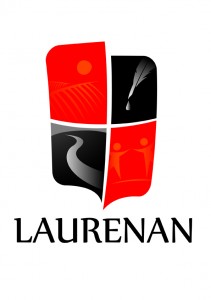 AVIS D’EXPIRATION DE CONCESSIONCIMETIERE DE LAURENANVu l’article L.2223-15 du Code des Collectivités Territoriales,Madame le Maire de la commune de LAURENAN donne avis aux concessionnaires ou aux descendants et successeurs de M GRAS Albert, domicilié « » à PARIS.Titulaire d’une concession cinquantenaireDélivrée le 01 septembre 1960, située dans le cimetière communal,Carré ___  n°____Que ladite concession n° 281 a expiré le 31 août 2010.	En conséquence, Madame le Maire les invite à demander le renouvellement de cette concession, dans le délai de deux ans, à compter de la date de son expiration, ou à enlever les constructions existantes sur cette concession.	Faute d’enlèvement par leurs soins, la commune se verra dans l’obligation de les retirer au terme de ce délai, elle sera en droit d’en disposer à son profit, un an et un jour après.							A LAURENAN, le 16 janvier 2017									Le  Maire,									Valérie POILÂNE-TABART